Publicado en Madrid el 01/07/2019 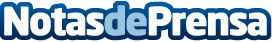 Tendencia al deterioro del comercio mundial, según el Barómetro del Comercio Mundial de DHLReino Unido muestra una perspectiva mejorada, a pesar de un Brexit no resuelto. Alemania e India mantienen una perspectiva de crecimiento positiva. Estados Unidos y China revelan volúmenes de comercio mucho más bajosDatos de contacto:Noelia Perlacia915191005Nota de prensa publicada en: https://www.notasdeprensa.es/tendencia-al-deterioro-del-comercio-mundial Categorias: Internacional Finanzas Sociedad Emprendedores Logística Consumo http://www.notasdeprensa.es